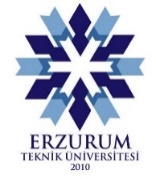 T.C.ERZURUM TEKNİK ÜNİVERSİTESİSOSYAL BİLİMLER ENSTİTÜSÜYÜKSEK LİSANS TEZ KONUSU ÖNERİ FORMU  ANA BİLİM DALI BAŞKANLIĞINADanışmanı olduğum yukarıda bilgileri yazılı olan öğrencinin yüksek lisans tez konusu önerisi aşağıda belirtilmiştir. Gereğini bilgilerinize arz ederim. İmza                                        DanışmanÖğrenci Adı SoyadıÖğrenci NumarasıAna Bilim DalıBilim Dalı YÖK Ulusal Tez Merkezi Referans NoOpen Researcher and Contributor ID (ORCID)Tez Bilgileri